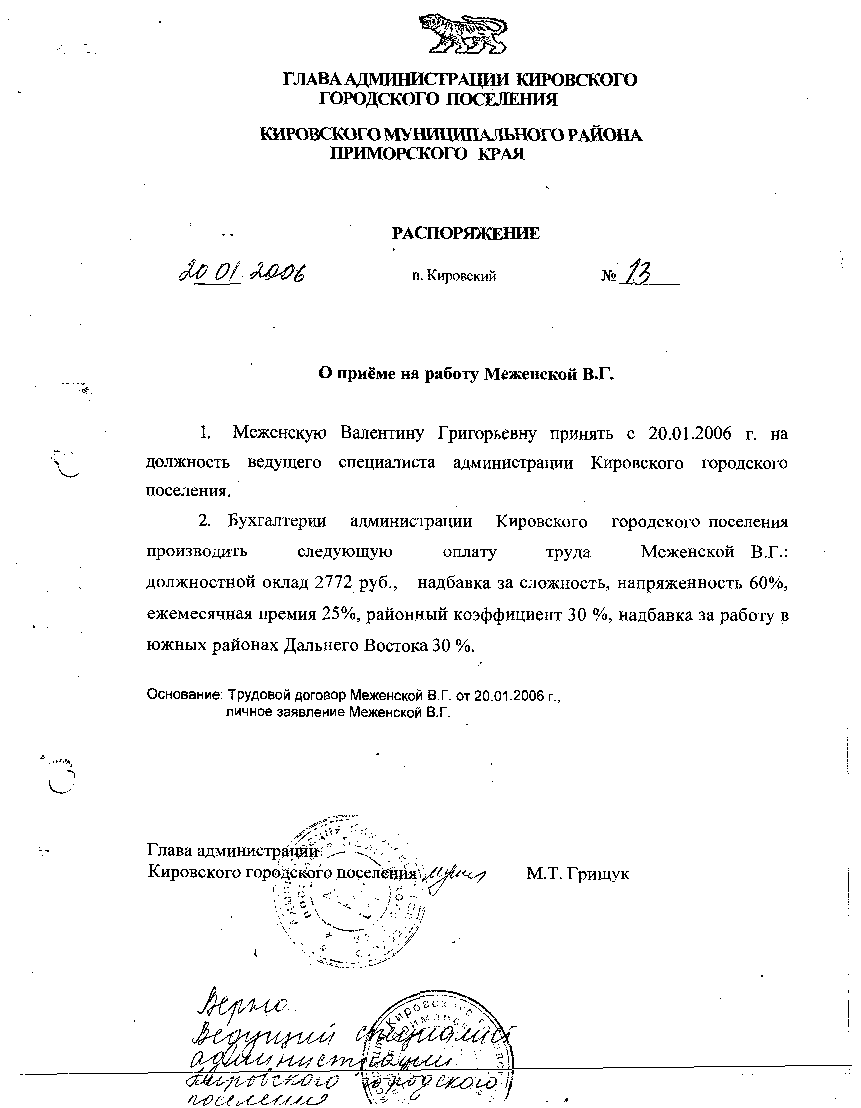 АДМИНИСТРАЦИЯ КИРОВСКОГО ГОРОДСКОГО ПОСЕЛЕНИЯПОСТАНОВЛЕНИЕ     29.11.2023                                    пгт. Кировский                                          № 579Об утверждении Порядка подвоза питьевой воды населению
сел Шмаковка, Авдеевка и пгт. Кировский Кировского городского поселения Кировского муниципального районаНа основании части 9 статьи 7 Федерального закона от 7 декабря 2011 года № 416-ФЗ «О водоснабжении и водоотведении», Федерального закона от 6 октября 2003 года № 131.-ФЗ «Об общих принципах организации местного самоуправления в Российской Федерации», постановления Правительства Российской Федерации от 29 июля 2013 года № 644 «Об утверждении Правил холодного водоснабжения и водоотведения и о внесении изменений в некоторые акты Правительства Российской Федерации», в целях обеспечения питьевой водой граждан, проживающих в селах Шмаковка, Авдеевка и пгт. Кировский Кировского городского поселения, не обеспеченных централизованным водоснабжением администрация Кировского городского поселенияПОСТАНОВЛЯЕТ:Утвердить Порядок подвоза питьевой воды населению сел Шмаковка, Авдеевка и пгт. Кировский Кировского городского поселения Кировского муниципального района согласно приложению к настоящему постановлению.Определить в качестве гарантирующей организации, осуществляющей подвоз питьевой воды в село Шмаковка, село Авдеевка и пгт. Кировский муниципальное унитарное предприятие «Водопроводные сети» Кировского городского поселения Приморского края (далее - МУП «Водопроводные сети»).Установить дни подвоза питьевой воды населению  автомобильным транспортом МУП «Водопроводные сети» :-  на территории села Шмаковка: понедельник, среда, четверг;- на территории села Авдеевка: понедельник, вторник, среда;- по пгт. Кировский: понедельник, вторник, среда, четверг.Поручить гарантирующей организации МУП «Водопроводные сети» разработать и установить через Агентство по тарифам Приморского края тариф на подвоз питьевой воды.Настоящее постановление подлежит официальному опубликованию на сайте Кировского городского поселения в сети Интернет www.primorsky-kgp.ru.Контроль за исполнением настоящего постановления оставляю за собой.Глава Кировского городского поселения-Глава администрацииКировского городского поселения                                                        С.В. Коляда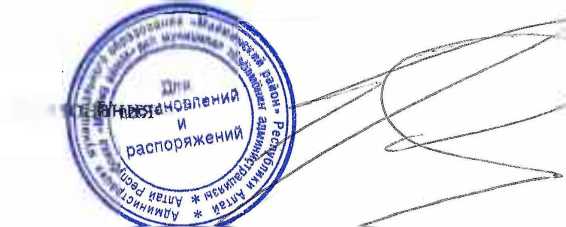 ПРИЛОЖЕНИЕк постановлению администрации
Кировского городского поселения
от «29»__11______ 2023 г. № 579Порядокподвоза питьевой воды населению села Авдеевка, села Шмаковка и пгт. Кировский Кировского городского поселения Кировского муниципального района Приморского краяI. Общие положенияНастоящий Порядок вводится с целью организации холодного водоснабжения путем подвоза питьевой воды населению сел Шмаковка, Авдеевка  и пгт. Кировский Кировского городского поселения Кировского муниципального района, проживающему в жилых домах, не подключенных к централизованной системе холодного водоснабжения и нецентрализованной системе холодного водоснабжения.Порядок регулирует отношения между абонентами и муниципальным унитарным предприятием «Водопроводные сети» Кировского городского поселения (далее - МУП «Водопроводные сети») в сфере оказания услуг по подвозу питьевой воды.Настоящий Порядок разработан в соответствии с:Федеральным законом от 7 декабря 2011 года № 416-ФЗ «О водоснабжении и водоотведении»;Федеральным законом от 30 марта 1999 года № 52-ФЗ «О санитарноэпидемиологическом благополучии населения»;постановлением Правительства Российской Федерации от 29 июля 2013 года № 644 «Об утверждении Правил холодного водоснабжения иводоотведения и о внесении изменений в некоторые акты Правительства Российской Федерации»;постановлением Правительства Российской Федерации от 13 мая 2013 года № 406 «О государственном регулировании тарифов в сфере водоснабжения и водоотведения»;санитарными правилами и нормами СанПиН 2.1.3684-21 «Санитарноэпидемиологические требования к содержанию территорий городских и сельских поселений, к водным объектам, питьевой воде и питьевому водоснабжению населения, атмосферному воздуху, почвам, жилым помещениям, эксплуатации производственных, общественных помещений, организации и проведению санитарно-противоэпидемических (профилактических) мероприятий», утвержденных постановлением Главного государственного санитарного врача Российской Федерации от 28 января 2021 года № 3.В настоящем Порядке применяются следующие понятия:абоненты - население Кировского городского поселения, пользующееся привозной питьевой водой для коммунально-бытовых нужд и не использующие воду для осуществления коммерческой деятельности;- питьевая вода - вода, за исключением бутилированной питьевой воды, предназначенная для питья, приготовления пищи и других хозяйственнобытовых нужд населения, а также для производства пищевой продукции.Настоящий Порядок предусматривает:права абонентов на предоставление им услуги надлежащего качества и в установленные сроки, на получение информации о предоставлении услуги;взаимоотношения между абонентами, пользующихся привозной водой и МУП «Водопроводные сети», осуществляющим подвоз воды населению сел Шмаковка, Авдеевка и пгт. Кировский;учет отпускаемой воды;порядок осуществления расчетов за подвоз воды.Споры между МУП «Водопроводные сети» и абонентом решаются в установленном законом порядке.Условия оказания услуги по подвозу водыДля осуществления подвоза воды населению сел Шмаковка, Авдеевка и пгт. Кировский транспортом МУП «Водопроводные сети» абоненту необходимо подать заявку в МУП «Водопроводные сети» по форме согласно Приложению к настоящему Порядку, для заключения договора на подвоз воды. К заявке прилагаются следующие документы:копия паспорта гражданина Российской Федерации - собственника (нанимателя) жилого помещения;сведения о количестве фактически проживающих в жилом доме (квартире);сведения о количестве питьевой воды, которую необходимо доставить потребителю единовременно;контактный телефон.Договор на подвоз воды заключается только с собственниками и (или) нанимателями жилых помещений при предъявлении соответствующих документов. Объем подвозимой воды определяется в соответствии с заявкой.Минимальная норма потребления в соответствии с постановлением Правительства Российской Федерации от 29 июля 2013 года № 644 «Об утверждении Правил холодного водоснабжения и водоотведения и о внесении изменений в некоторые акты Правительства Российской Федерации» составляет 54 литра воды на одного человека в сутки.На основании договора, начиная с даты его заключения, абоненту производится подвоз воды с периодичностью, согласно графику.Абонент производит оплату по факту за поставляемый ресурс.В случае превышения фактического среднемесячного объемаподвозимой воды над установленной договором, организация вправе производить корректировку объема подвоза в сторону уменьшения.Для оказания населению сел Шмаковка, Авдеевка и пгт. Кировский услуги по подвозу воды МУП «Водопроводные сети» необходимо:производить доставку питьевой воды в специальных автоцистернах;содержать спецтехнику в исправном состоянии;производить в соответствие с утвержденным графиком дезинфекцию и промывку автоцистерн, осуществляющих транспортировку питьевой воды населению;производить подвоз питьевой воды населению в сроки, определенные графиком подвоза воды;подъезд автоцистерны производить строго до границы разграничения (без заезда на частную собственность).своевременно оповещать абонента о невозможности доставки питьевой воды в соответствии с утвержденным графиком и о причинах невыполнения графика. В случае если вода не доставлена абоненту по причине от него независящей, необходимо информировать абонента о новых сроках подвоза воды (в официальных группах в социальных сетях и пр.). Подвоз воды производится исходя из технической возможности;обеспечивать качество питьевой воды, доставляемой населению спецтранспортом, в соответствии с требованиями СанПиН 2.1.3684-21 «Санитарно-эпидемиологические требования к содержанию территорий городских и сельских поселений, к водным объектам, питьевой воде и питьевому водоснабжению, атмосферному воздуху, почвам, жилым помещениям, эксплуатации производственных, общественных помещений, организации и проведению санитарно-противоэпидемических (профилактических) мероприятий».Для получения услуги по подвозу воды на коммунально-бытовые нужды абоненту необходимо:обеспечить наличие на домах (участках) знаков дополнительной информации (табличек), описывающих местоположение объекта;содержать подъездные пути к домам (участкам) в удовлетворительном и безопасном для выполнения работ состоянии (расчищены, не затоплены, не загромождены и т.д.);обеспечить необходимый объем емкостей запаса воды;предоставить в МУП «Водопроводные сети» данные о вместимости емкостей запаса воды;обеспечить беспрепятственный доступ персонала МУП «Водопроводные сети», осуществляющего заливку воды, к емкостям запаса воды (отсутствие собак, расстояние от места подъезда спецтехники до емкости запаса должно быть не более 15 м);          - обеспечить присутствие абонента (или совершеннолетнегопредставителя абонента) в период завоза питьевой воды;обеспечить прием питьевой воды в вымытые и очищенные емкости;извещать МУП «Водопроводные сети» об изменении номеров контактных телефонов и о подключении к централизованной системе холодного водоснабжения.Временное ограничение услуги по подвозу водыМУП «Водопроводные сети» вправе приостановить подвоз питьевой воды в следующих случаях:подъездные пути находятся в неудовлетворительном состоянии и не соответствуют требованиям безопасности (не прочищены, затоплены, загромождены, недостаточная ширина для проезда спецтехники и т.д.);не обеспечен доступ персонала МУП «Водопроводные сети» к емкостям запаса воды (наличие собак, расстояние от емкости до места подъезда спецтехники более 15 м);отсутствие абонента;не оплачена услуга по подвозу воды.После уведомления абонентом об устранении вышеперечисленных причин, доставка воды будет произведена в соответствии с графиком.5Приложениек Порядку подвоза питьевой воды населению сел Шмаковка, Авдеевка Кировского городского поселенияДиректору МУП «Водопроводные сети________________________________                      (ФИО)от потребителя (ФИО)	адрес домовладения:	тел.	ЗАЯВКАна подвоз питьевой воды   Прошу осуществить доставку (подвоз) холодной питьевой воды для обеспечения личных нужд моей семьи по адресу:	Количество фактически проживающих по указанному адресу:	чел.Необходимое количество питьевой воды при единовременной поставке:_____	л.Предоставлены копии документов:  1. Копия паспорта собственника (нанимателя) домовладения.Дата «	»	202_г.(подпись)(расшифровка подписи)